Постановление администрации Шемуршинского района от 08.02.2018 № 50Об утверждении рабочей группы   по   разработке Перечня актов, содержащих обязательные требования, соблюдение которых подлежит проверке при осуществлении муниципального контроля за обеспечением сохранности автомобильных дорог общего пользования местного значения Шемуршинского районаВ целях актуализации информации о действующих и применяемых органом муниципального контроля при проведении мероприятий по контролю обязательных требованиях, систематизации практики осуществления муниципального контроля различными органами, подразделениями и должностными лицами в рамках одного органа муниципального контроля в части приведения к единообразному пониманию предмета соответствующего вида муниципального контроля и массива обязательных требований, подлежащих проверке, доступности информации об обязательных требованиях для хозяйствующих субъектов, деятельность которых подлежит муниципальному контролю администрация Шемуршинского  района постановляет:1. Создать рабочую группу по разработке Перечня актов, содержащих обязательные требования, соблюдение которых подлежит проверке при осуществлении муниципального контроля за обеспечением сохранности автомобильных дорог общего пользования местного значения  Шемуршинского района   согласно  приложению №1.  2. Определить календарный план работы рабочей группы с указанием окончательных и промежуточных сроков разработки Перечня актов, содержащих обязательные требования (в том числе сроков прохождения этапов разработки Перечня актов, содержащих обязательное требование), согласно приложению №2.3. Утвердить Перечень актов, содержащих обязательные требования, соблюдение которых подлежит проверке при осуществлении муниципального контроля за обеспечением сохранности автомобильных дорог общего пользования местного значения Шемуршинского района согласно приложению №3.4. Настоящее постановление разместить на официальном сайте администрации Шемуршинского района в информационно-телекоммуникационной сети «Интернет» и опубликовать в периодическом печатном издании «Вести Шемуршинского района».5. Контроль за выполнением настоящего постановления возложить на заместителя главы администрации Шемуршинского района – начальник отдела сельского хозяйства и экологии Алексеева О.Н.Глава администрации Шемуршинского района                                                                                            В.В.ДенисовПриложение № 1 к постановлению администрацииШемуршинского районаот 8 февраля 2018 года № 50Состав рабочей группы по разработке Перечня актов, содержащих обязательные требования, соблюдение которых подлежит проверке при осуществлении муниципального контроля за обеспечением сохранности в отношении автомобильных дорог общего пользования местного значения Шемуршинского районаПостановление администрации Шемуршинского района от 16.02.2018 № 64 Глава администрацииШемуршинского района                                                                                           В.В. ДенисовВЕСТИ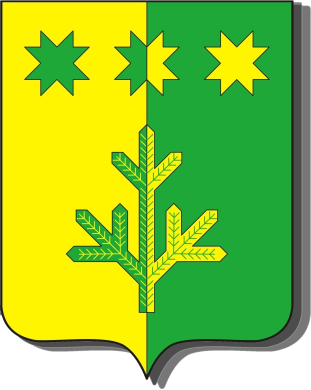 ШемуршинскогорайонаВыпуск № 6  от 12 марта 2018 годаГазета органов местного самоуправления Шемуршинского района Чувашской РеспубликиИздается с 2 апреля 2007 годаАлексеев Олег Николаевич- заместитель главы администрации Шемуршинского района – начальник отдела сельского хозяйства и экологии, председатель рабочей группы;Быков Евгений Николаевич-  начальник отдела строительства и ЖКХ администрации Шемуршинского района Чувашской Республики, секретарь рабочей группы;Члены рабочей группы:Члены рабочей группы:Кудряшов Максим Александрович- главный специалист-эксперт отдела строительства и ЖКХ администрации Шемуршинского района Чувашской республики;Кузьмина Ирина Анатольевна- заведующая сектором имущественных и земельных отношений отдела экономики администрации Шемуршинского района;Андриянов Олег Владимирович- главный государственный инспектор отдела АТ, АН и КМАП с дислокацией в г. Канаш УГАДН по Чувашской Республике (по согласованию).Об установлении режима работы  дошкольной группыМБОУ «Чукальская НОШ»          В соответствии с Федеральным законом от 29 декабря 2012г. № 273-Ф3 «Об образовании в Российской Федерации» и «Порядком организации и осуществления образовательной деятельности по основным общеобразовательным программам – образовательным программам дошкольного образования», утвержденным приказом  Министерства образования и науки РФ от 30 августа 2013 г. N 1014 администрация Шемуршинского района постановляет:1.Установить с 19 февраля 2018 года 10- часовой режим работы дошкольной группы в муниципальном бюджетном общеобразовательном учреждении  «Чукальская начальная общеобразовательная школа» с 7.30 мин. до 17.30 мин.2. Руководителю муниципального бюджетного общеобразовательного учреждения «Чукальская  начальная общеобразовательная школа»:1) внести изменения в устав муниципального бюджетного общеобразовательного учреждения  «Чукальская начальная общеобразовательная школа»  и локальные акты в соответствии с действующим законодательством Российской Федерации;2) внести изменения и представить в отдел образования и молодежной политики штатное расписание на 2018 год в срок до 19 февраля 2018 года;3) ознакомить родителей (законных представителей) детей об изменении режима работы дошкольной группы.3. Контроль за выполнением настоящего постановления возложить на начальника отдела образования и молодежной политики администрации Шемуршинского района Ендиерова Н.И.УЧРЕДИТЕЛЬ: администрация Шемуршинского района Чувашской РеспубликиАДРЕС: 429170, Чувашская Республика, с. Шемурша, ул. Советская, д. 8Электронная версия на сайте администрации Шемуршинского района: http://www.shemur.cap.ruГлавный редактор: отдел организационной работы администрации Шемуршинского района Чувашской РеспубликиРаспространяется на территории Шемуршинского района.БЕСПЛАТНО.Тираж – 50 экз.